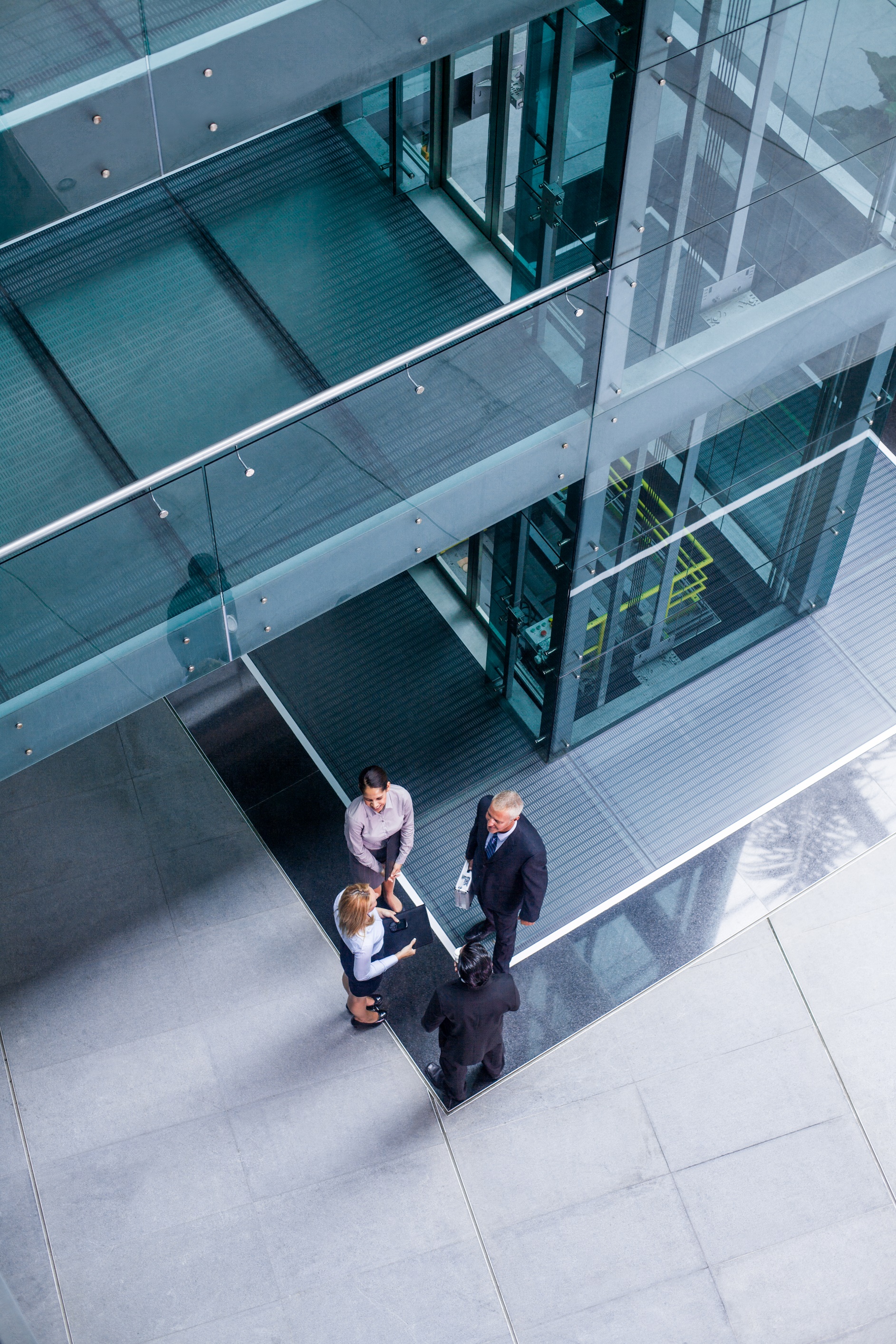 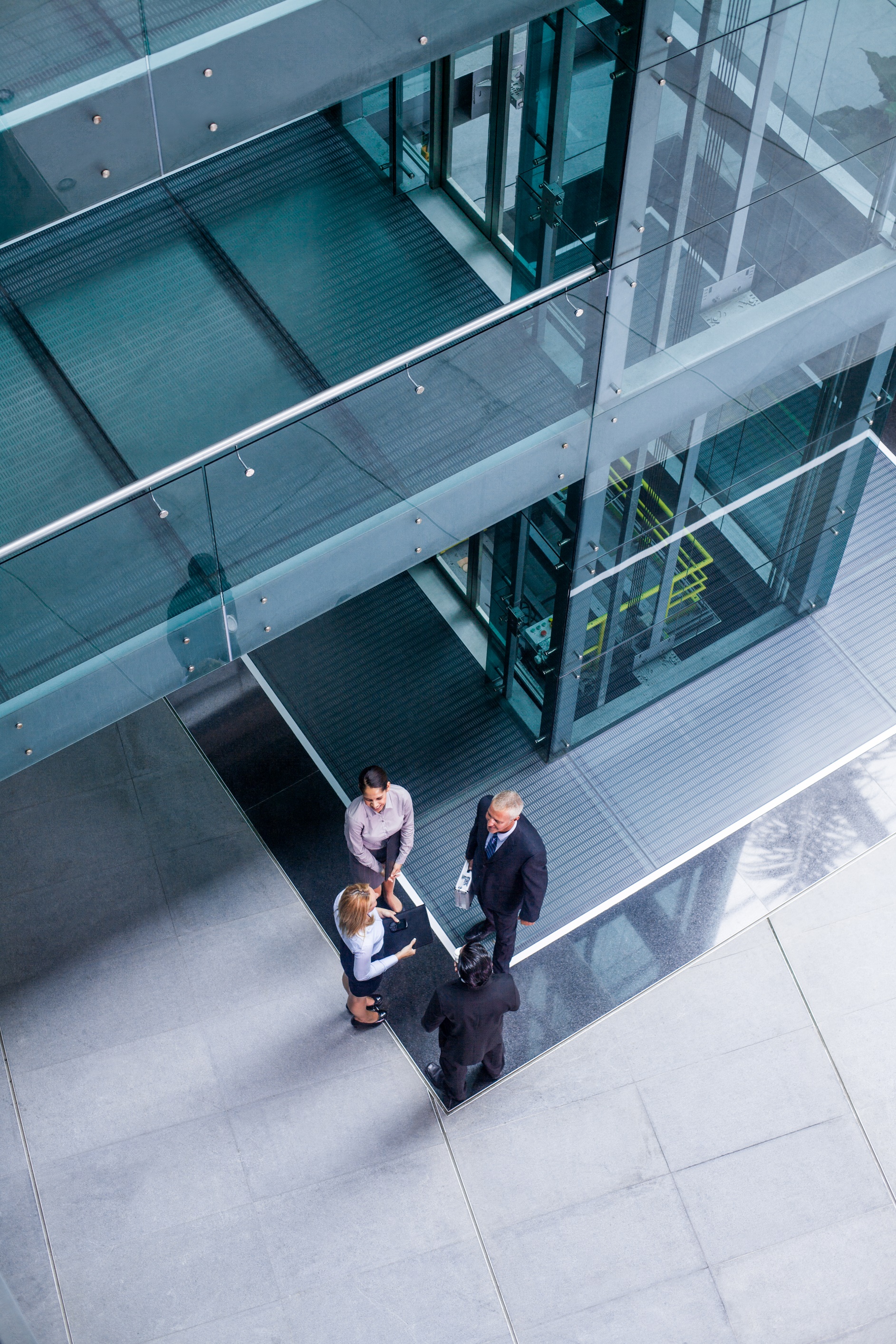 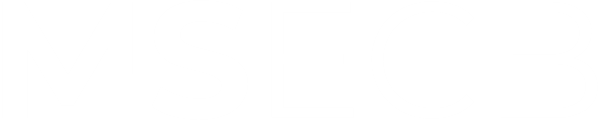 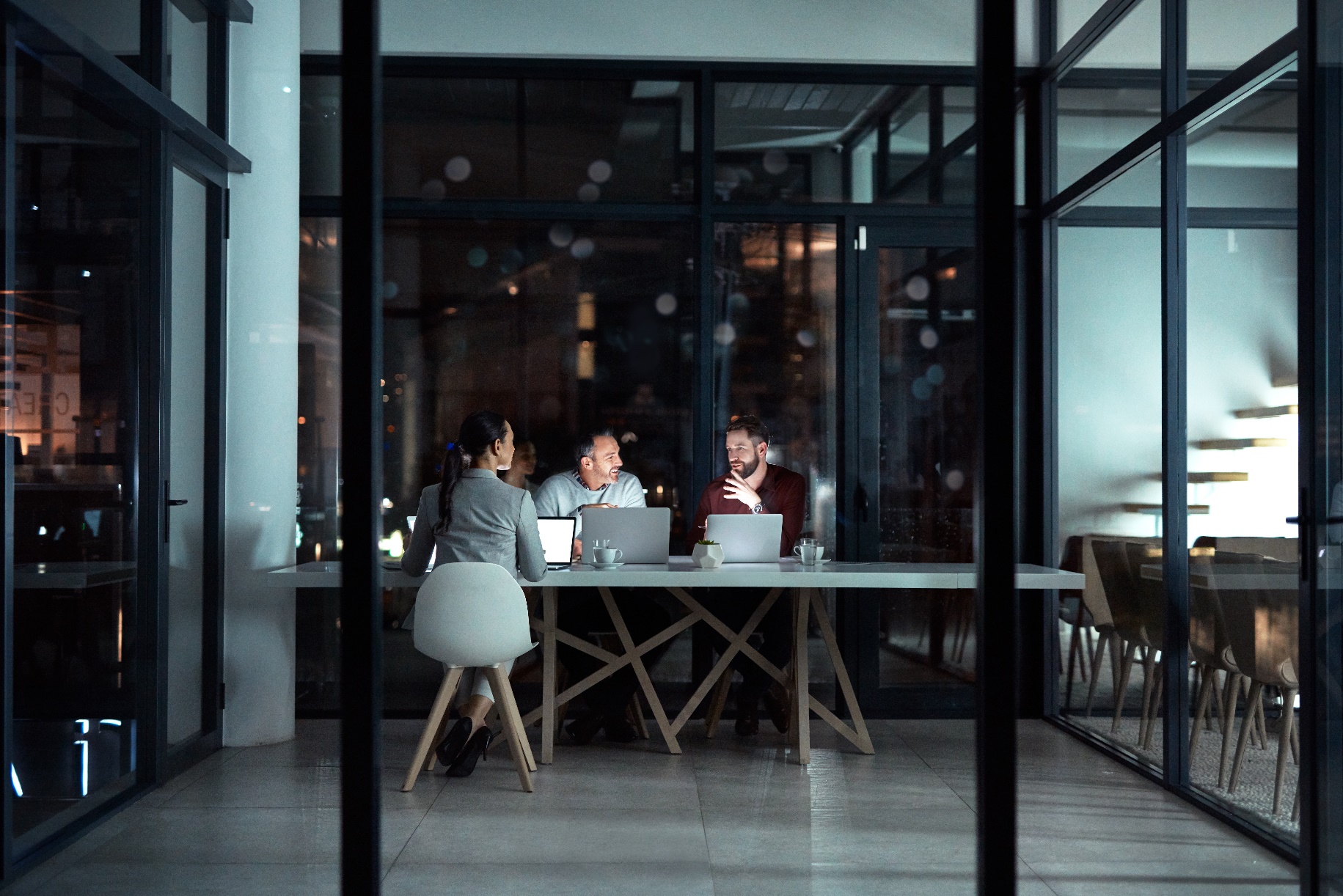 DISTRIBUTIONThe content of this report must not be disclosed to a third party without the agreement of the MSECB Client.DISCLAIMERThis report has been prepared by MSECB in respect of a Client's application for assessment by MSECB. The purpose of the report is to verify the Client's conformance with the management system standard(s) or other criteria specified. The content of this report applies only to matters, which were evident to MSECB at the time of the audit within the audit scope. MSECB does not warrant or otherwise comment upon the suitability of the contents of the report or the certificate for any particular purpose or use. MSECB accepts no liability whatsoever for consequences to, or actions taken by, third parties as a result of or in reliance upon information contained in this report or certificate.This audit is based on a sampling process of the available information and the auditors nor MSECB can guarantee that all, if any, non-conformities have been discovered.1.	Audit information	51.1.	Organization information	51.2.	Audit information	51.3.	Audit Scope	62.	Audit preparation and methodology	62.1.	Audit objectives	62.2.	Audit criteria	62.3.	Audit methodology	62.4.	Previous audit results	72.5.	Audit planning	72.6.	Key people interviewed	72.7.	MSECB complaint and appeal process	83.	Significant audit trails followed	94.	Audit findings	134.1.	Audit finding definition	134.2.	Major nonconformities (see also Annex A)	144.3.	Minor nonconformities (see also Annex A)	144.4.	Observations	144.5.	Opportunities for improvement	144.6.	Agreed follow-up activities	144.7.	Uncertainty / obstacles that could affect the reliability of audit conclusions	144.8.	Unresolved diverging opinions between the audit team & auditee	145.	Audit conclusions and audit recommendation	155.1.	System management conformance and capability	155.2.	Audit conclusions	155.3.	Recommendation	156.	Annex A: Nonconformity report	166.1.	Nonconformity Report	167.	Annex B: Certification Information	178.	Annex C: Surveillance Plan	18Place, and DateTo Mr. John Smith (example)Organization NameI have audited Company ABC (Organization Name) compliance to the ISO/IEC 27032:2012 from May 12th to May 15th 2017. The main objective of this audit was to evaluate whether the organization has successfully implemented the ISO/IEC 27032:2012 requirements and the effectiveness of its implementation. Based on these audits and evaluations, a decision has been made whether or not to recommend your organization for attestation against ISO/IEC 27032:2012.The audit team has conducted the audit based on the organization’s defined processes in correspondence with the audit plan. The audit conducted by a professional team was a process-based audit with a focus on the significant aspects, risks and objectives. The audit was conducted in accordance with the ISO 19011 and ISO/IEC 17021, which are accepted worldwide. Those standards require our audit team to plan and perform the audit in order to acquire reasonable assurance whether your organization has met all requirements of ISO/IEC 27032:2012.During the audit process, the organization has proven overall conformity with the requirements of the standard. The audit team has concluded that your organization has proved the ability of the system to consistently achieve the approved requirements for the services within the scope of your organization and also on your organization’s policy and objectives.The conformance level with the standard can still be improved despite the fact that no nonconformities or only one nonconformity has been found during the audit. This was a sample based audit. Nonconformities and other opportunities for improvement can still be found in the audited and non-audited areas.Referring to the results of the audit process and the demonstration of the organization’s development and maturity, the audit team recommends that your organization is in compliance with ISO/IEC 27032:2012.Name SurnameAudit Team LeaderAudit informationOrganization informationAudit informationAudit ScopeAudit preparation and methodologyAudit objectivesThe main purpose of this audit is to evaluate the implementation and effectiveness of the ISO/IEC 27032:2012. The specific objectives of this audit are to confirm that:           The organization has determined the boundaries and applicability of the standard in scope;The organization system conforms with all the requirements of the audit standard (Clause 6 to 13 of ISO/IEC 27032:2012);The implementation system conforms with all applicable legal and regulatory requirements;The implementation system is capable of achieving the organization’s policies objectives;The organization has established, implemented, maintained and continually improved its system, including the processes needed and their interactions, in accordance with the requirements of the ISO/IEC 27032:2012.Audit criteriaThe audit criteria (the set of requirements) for this are all normative clauses of ISO/IEC 27032:2012:Clause 6 – OverviewClause 7 – Stakeholders in the CyberspaceClause 8 – Assets in the CyberspaceClause 9 – Threats against the security of the CyberspaceClause 10 – Roles of stakeholders in CybersecurityClause 11 – Guidelines for stakeholdersClause 12 – Cybersecurity controlsClause 13 – Framework of information sharing and coordination11 - Additional requirementsUse of logo and trademarkDocumentation and processes developed by the client Audit methodology[Please explain the methodology used by the audit team to perform this audit, similar to the sample below]The audit team has conducted a process-based audit focusing on the significant aspects, risks and objectives. The auditors have used audit procedures to collect evidence in sufficient quantity and quality to validate the conformity of the system of the organization. The use of audit procedures in a systematic way reduces the audit risk and reinforces the objectivity of the audit conclusions. The audit team has used a combination of evidence collection procedures to create their audit test plan. The audit methods used consisted of interviews, observations of activities, review of documentation and records, technical tests and analysis of sampling.The analysis procedure allows the audit team to draw conclusions concerning a whole by examining a part. It allows the auditor to estimate characteristics of a population by directly observing a part of the whole population. The sampling method used during this audit was a systematic sampling (or interval sampling) technique with a margin error of 3 to 5 %.Technical tests, including testing of the effectiveness of a process or control have not been performed by the auditors themselves. The operations have always been performed by the personnel of the auditee. Previous audit resultsThe results of the last audit of this system have been reviewed, in preparation for this audit in particular to assure appropriate correction and corrective action have been implemented to address any nonconformity identified. This review has concluded that: any nonconformity identified during previous audits has been corrected and the corrective action continues to be effective any nonconformity identified during previous audits hasn’t been addressed adequately and the  specific issue has been re-defined in the nonconformity section of this report N/A (no previous audits or no nonconformities during the previous audit)Audit planning[Please describe how the audit was planned by the audit team. Please check the example below]The team leader of the audit has established an initial contact with the auditee to make arrangement for this audit, including scheduling the dates. The team leader has validated the feasibility of the audit, the audit objectives, the audit scope, the location and the audit criteria.The audit plan was sent to the auditee and it was confirmed before the opening meeting between the audit team and the auditee. The onsite audit was started with an opening meeting which has been attended by the general manager and the person responsible. The MSECB profile, audit purpose, methodology, reporting system, appeal process and confidentiality were briefly presented to the client during the opening meeting.Key people interviewedMSECB complaint and appeal processAny client may appeal any decision made by the audit team. Appeals must be in writing and are addressed using MSECB’ procedure for handling appeals and disputes. If MSECB fails to resolve the appeal to the organization’s satisfaction, the appeal can be escalated to MSECB Advisory Board.MSECB Complaint and Appeal Procedure: www.msecb.com  Significant audit trails followedNotes on usage by the auditor: Under the column “Status”, please use the following key to record your assessment result for each clause:A = Acceptable, N/A = Not Applicable (Out of Scope),MaNC = Major NonconformityMiNC = Minor NonconformityOBS = ObservationOFI = Opportunity for improvement*nonconformities are explained in “Section 4: Audit Findings”.Evidence should be provided also for ‘Acceptable’ clauses. If nonconformity is identified (Minor or Major), please include the number of the nonconformity in the column “No. of NC”. Detailed description of the nonconformity should be provided in Annex A – Nonconformity Report.If OBS or OFI is identified, please explain in details the finding(s) in section 4.4 and 4.5. Audit findingsThe audit findings were communicated to the senior management of the organization during the closing meeting. The final conclusion of the audit results and recommendation by the audit team was also communicated to the management during the meeting.Audit finding definitionThe evaluation of the audit findings is based on the following definitions:Major nonconformities (see also Annex A)Please explain if there are major non-conformities found during the audit.Minor nonconformities (see also Annex A)Please explain if there are minor non-conformities found during the audit.ObservationsPlease list any noted observations or issues that can possibly turn to non-conformities. Opportunities for improvementPlease list any noted opportunities for improvement without any specific recommendations for  correction.Agreed follow-up activitiesNonconformities detailed here need to be addressed through the organization’s corrective action process, in accordance with the relevant corrective action requirements of the audit standard, including actions to analyze the cause of the nonconformity, prevent recurrence, and complete the maintained records.Corrective actions to address the identified major nonconformities,  shall be carried out immediately and MSECB shall be notified of the actions taken within 30 days. To confirm the actions taken, evaluate their effectiveness, and determine whether certification can be granted or continued, a MSECB auditor will perform a follow up visit within 90 days.Corrective actions to address the identified minor nonconformities shall be documented on an action plan and be sent for review by the client to the auditor within 30 days. If the actions are deemed to be satisfactory, they will be followed up during the next scheduled visit.Nonconformities shall be addressed through the client’s corrective action process, including: Actions taken to determine the extent of and contain the specific nonconformance. Root Cause (results of an investigation to determine the most basic cause(s) of the nonconformance.).Actions taken to correct the nonconformance and, in response to the root cause, to eliminate recurrence of the nonconformance.Corrective action response shall be submitted to the MSECB Lead Auditor.Client must maintain corrective action records, including objective evidence, for at least three (3) years.Uncertainty / obstacles that could affect the reliability of audit conclusionsPlease specify. Unresolved diverging opinions between the audit team & auditeePlease specify. Audit conclusions and audit recommendationSystem management conformance and capability[Please describe if the organization system has proven conformity with the requirements of the audit standard and provided adequate structure to support implementation and maintenance of the system i.e: demonstration of effective implementation and maintenance of the organization systemdemonstration of established and tracking of proper key performance objectives and targetsimplementation of internal audit programme etc. ]Audit conclusionsRecommendationLead Auditor Recommendation:[Please recommend whether the system of the organization being audited, should be certified or not certified)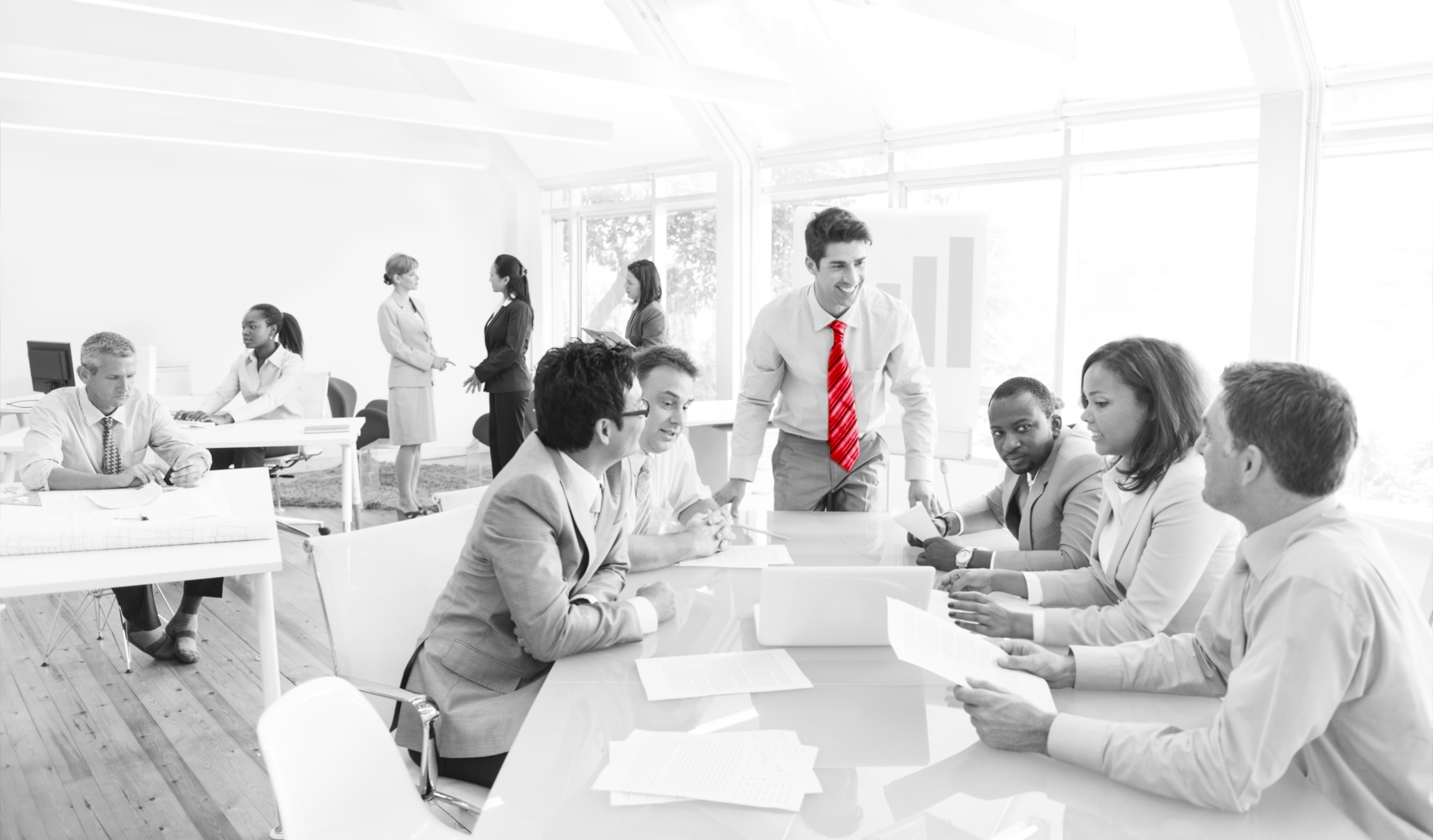 Annex A: Nonconformity reportNonconformity Report Note: If more than one nonconformity identified, please add additional nonconformity reportsAnnex B: Certification InformationAnnex C: Surveillance PlanFor completed visits, mark “X” in the box for each clause/process covered. For planned visits, mark “O” in the box for each clause/process to be covered.Company name:Contract number:Phone number:Website:Total number of employees:Total number of employees within the scope:Please provide justification for the employees that are not included in the certification scope.Contact name:Contact email:Contact phone:Sites:Sites:Sites:Sites:Sites:Sites:Site #Street AddressCityState, Province, CountryZip Code# of Employees within the scope1 (main)234Audit standard(s):Audit type: Initial audit Surveillance 1Audit type: Recertification Surveillance 2Audit type: Other: Other:Date(s) of audit(s):Duration:Audit team leader:Additional team member(s):Additional attendees and roles:Site #Sites Audited1 (main)234Certification audit scope:Date and version of scope statement:Has scope changed since last audit? All scope exclusions are appropriate and justified:Important Note* Excluded clauses in the audited standard  shall be put in the certificateNameTitleDepartment / ProcessOpening Meeting (Yes or No)Closing Meeting(Yes or No)Date of interviewingControl Objective and ControlsControl Objective and ControlsControl Objective and ControlsStatusAudit EvidenceNo. of NCNo. of NCFindings/justification of findings/specifics/notes6 Overview6 Overview6 Overview6 Overview6 Overview6 Overview6 Overview6.3The nature of CybersecurityThe nature of Cybersecurity6.4General modelGeneral model6.4.1IntroductionIntroduction6.4.2General security contextGeneral security context6.5ApproachApproach7 Stakeholders in the Cyberspace7 Stakeholders in the Cyberspace7 Stakeholders in the Cyberspace7 Stakeholders in the Cyberspace7 Stakeholders in the Cyberspace7 Stakeholders in the Cyberspace7 Stakeholders in the Cyberspace7.1OverviewOverview7.2ConsumersConsumers7.3ProvidersProviders8 Assets in the Cyberspace8 Assets in the Cyberspace8 Assets in the Cyberspace8 Assets in the Cyberspace8 Assets in the Cyberspace8 Assets in the Cyberspace8 Assets in the Cyberspace8.1OverviewOverview8.2Personal assetsPersonal assets8.3Organizational assetsOrganizational assets9. Threats against the security of the Cyberspace9. Threats against the security of the Cyberspace9. Threats against the security of the Cyberspace9. Threats against the security of the Cyberspace9. Threats against the security of the Cyberspace9. Threats against the security of the Cyberspace9. Threats against the security of the Cyberspace9.1.1OverviewOverview9.1.2Threats to personal assetsThreats to personal assets9.1.3Threats to organizational assetsThreats to organizational assets9.2Threat agentsThreat agents9.3VulnerabilitiesVulnerabilities9.4Attack mechanismsAttack mechanisms9.4.1IntroductionIntroduction9.4.2Attacks from inside the private networkAttacks from inside the private network9.4.3Attacks from Outside the Private Network (e.g. Internet)Attacks from Outside the Private Network (e.g. Internet)10. Roles of stakeholders in Cybersecurity10. Roles of stakeholders in Cybersecurity10. Roles of stakeholders in Cybersecurity10. Roles of stakeholders in Cybersecurity10. Roles of stakeholders in Cybersecurity10. Roles of stakeholders in Cybersecurity10. Roles of stakeholders in Cybersecurity10.1OverviewOverview10.2Roles of consumersRoles of consumers10.2.1IntroductionIntroduction10.2.2Roles of individualsRoles of individuals10.2.3Roles of organizationsRoles of organizations10.3Roles of providersRoles of providers11. Guidelines for stakeholders11. Guidelines for stakeholders11. Guidelines for stakeholders11. Guidelines for stakeholders11. Guidelines for stakeholders11. Guidelines for stakeholders11. Guidelines for stakeholders11.1OverviewOverview11.2Risk assessment and treatmentRisk assessment and treatment11.3Guidelines for consumersGuidelines for consumers11.4Guidelines for organizations and service providersGuidelines for organizations and service providers11.4.1OverviewOverview11.4.2.1Information security management systemInformation security management system11.4.2.2Provide secure productsProvide secure products11.4.2.3Network monitoring and responseNetwork monitoring and response11.4.2.4Support and escalationSupport and escalation11.4.2.5Keeping up-to-date with latest developmentsKeeping up-to-date with latest developments11.4.3Security requirements for hosting web and other cyber-application servicesSecurity requirements for hosting web and other cyber-application services11.4.4Security guidance for consumersSecurity guidance for consumers12. Cybersecurity controls12. Cybersecurity controls12. Cybersecurity controls12. Cybersecurity controls12. Cybersecurity controls12. Cybersecurity controls12. Cybersecurity controls12.1OverviewOverview12.2Application level controlsApplication level controls12.3Server protectionServer protection12.4End-user controlsEnd-user controls12.5Controls against social engineering attacksControls against social engineering attacks12.5.1OverviewOverview12.5.2PoliciesPolicies12.5.3.1Categorization and classification of informationCategorization and classification of information12.5.3.2Awareness and trainingAwareness and training12.5.3.3TestingTesting12.5.4People and organizationPeople and organization12.5.5TechnicalTechnical12.6Cybersecurity readinessCybersecurity readiness12.7Other controlsOther controls13. Framework of information sharing and coordination13. Framework of information sharing and coordination13. Framework of information sharing and coordination13. Framework of information sharing and coordination13. Framework of information sharing and coordination13. Framework of information sharing and coordination13. Framework of information sharing and coordination13.1GeneralGeneral13.2.1Information providing organizations and Information receiving organizationsInformation providing organizations and Information receiving organizations13.2.2Classification and categorization of informationClassification and categorization of information13.2.3Information minimizationInformation minimization13.2.4Limited audienceLimited audience13.2.5Coordination protocolCoordination protocol13.3Methods and processesMethods and processes13.3.1OverviewOverview13.3.2Classification and categorization of informationClassification and categorization of information13.3.3Non-disclosure agreementNon-disclosure agreement13.3.4Code of practiceCode of practice13.3.5Testing and drillsTesting and drills13.3.6Timing and scheduling of information sharingTiming and scheduling of information sharing13.4People and organizationsPeople and organizations13.4.1OverviewOverview13.4.2ContactsContacts13.4.3AlliancesAlliances13.4.4Awareness and trainingAwareness and training13.5TechnicalTechnical13.5.1OverviewOverview13.5.2Data standardization for automated systemData standardization for automated system13.5.3Data visualizationData visualization13.5.4Cryptographic key exchange and software/hardware backupsCryptographic key exchange and software/hardware backups13.5.5Secure file sharing, instant messaging, web portal, and discussion forumSecure file sharing, instant messaging, web portal, and discussion forum13.5.6Testing systemsTesting systems13.6Implementation guidanceImplementation guidanceAdditional requirementsAdditional requirementsAdditional requirementsAdditional requirementsAdditional requirementsAdditional requirementsAdditional requirementsUse of logo and trademarkUse of logo and trademarkList of documents included in the audited MSList of documents included in the audited MSHas there been any serious deviation from the audit plan? (If yes, please specify)Yes    No Are there any significant issues impacting the audit program? (If yes, please specify)Yes   No Are there any significant changes affecting the system since last audit took place? (If yes,  please list the significant changes)Yes  No  N/A Are there any unresolved issues affecting the system since last audit took place? (If yes, please list the unresolved issues)Yes  No  N/A The verification of the effectiveness of the corrective action taken regarding previously identified nonconformities has been performed and is satisfactory (please list any comments if needed)Yes  No  N/A The system is designed to achieve the organization’s policy objectivesYes    No The system is designed to meet statutory, regulatory and contractual requirementsYes    No The internal audit and management review processes are in place and adequateYes    No The audit was successful in meeting the stated objectivesYes    No NON CONFORMITY REPORTNON CONFORMITY REPORTNON CONFORMITY REPORTNON CONFORMITY REPORTNON CONFORMITY REPORTNON CONFORMITY REPORTNON CONFORMITY REPORTNON CONFORMITY REPORTNON CONFORMITY REPORTNON CONFORMITY REPORTTO BE COMPLETED BY AUDITORDATEORGANIZATIONORGANIZATIONORGANIZATIONORGANIZATIONORGANIZATIONNC IDNC IDNC IDTO BE COMPLETED BY AUDITORTO BE COMPLETED BY AUDITORSTANDARD: ISO/IEC 27032:2012STANDARD: ISO/IEC 27032:2012STANDARD: ISO/IEC 27032:2012STANDARD: ISO/IEC 27032:2012STANDARD: ISO/IEC 27032:2012TO BE COMPLETED BY AUDITORNON CONFORMITY OBSERVED IN PROCESS/ AREANON CONFORMITY OBSERVED IN PROCESS/ AREANON CONFORMITY OBSERVED IN PROCESS/ AREATO BE COMPLETED BY AUDITORREQUIREMENT OF THE STANDARD: REQUIREMENT OF THE STANDARD: REQUIREMENT OF THE STANDARD: REQUIREMENT OF THE STANDARD: REQUIREMENT OF THE STANDARD: REQUIREMENT OF THE STANDARD: CLAUSE: CLAUSE: CLAUSE: TO BE COMPLETED BY AUDITORNON CONFORMITY – DESCRIPTION OF OBJECTIVE EVIDENCENON CONFORMITY – DESCRIPTION OF OBJECTIVE EVIDENCENON CONFORMITY – DESCRIPTION OF OBJECTIVE EVIDENCENON CONFORMITY – DESCRIPTION OF OBJECTIVE EVIDENCENON CONFORMITY – DESCRIPTION OF OBJECTIVE EVIDENCENON CONFORMITY – DESCRIPTION OF OBJECTIVE EVIDENCENON CONFORMITY – DESCRIPTION OF OBJECTIVE EVIDENCENON CONFORMITY – DESCRIPTION OF OBJECTIVE EVIDENCENON CONFORMITY – DESCRIPTION OF OBJECTIVE EVIDENCETO BE COMPLETED BY AUDITORTO BE COMPLETED BY AUDITORGRADE (Major/ Minor)GRADE (Major/ Minor)LEAD AUDITORLEAD AUDITORAUDITORAUDITORAUDITORBUSINESS PROCESS REP.BUSINESS PROCESS REP.TO BE COMPLETED BY AUDITORTO BE COMPLETED BY AUDITORTO BE COMPLETED BEFORETO BE COMPLETED BEFORETO BE COMPLETED BY AUDITORTO BE COMPLETED BY THE ORGANIZATIONROOT CAUSE ANALYSIS (What failed in the system to allow this NC to occur ?)ROOT CAUSE ANALYSIS (What failed in the system to allow this NC to occur ?)ROOT CAUSE ANALYSIS (What failed in the system to allow this NC to occur ?)ROOT CAUSE ANALYSIS (What failed in the system to allow this NC to occur ?)ROOT CAUSE ANALYSIS (What failed in the system to allow this NC to occur ?)ROOT CAUSE ANALYSIS (What failed in the system to allow this NC to occur ?)ROOT CAUSE ANALYSIS (What failed in the system to allow this NC to occur ?)ROOT CAUSE ANALYSIS (What failed in the system to allow this NC to occur ?)ROOT CAUSE ANALYSIS (What failed in the system to allow this NC to occur ?)TO BE COMPLETED BY THE ORGANIZATIONTO BE COMPLETED BY THE ORGANIZATIONCORRECTION & CORRECTIVE ACTION (What is done to solve this problem and to prevent recurrence)CORRECTION & CORRECTIVE ACTION (What is done to solve this problem and to prevent recurrence)CORRECTION & CORRECTIVE ACTION (What is done to solve this problem and to prevent recurrence)CORRECTION & CORRECTIVE ACTION (What is done to solve this problem and to prevent recurrence)CORRECTION & CORRECTIVE ACTION (What is done to solve this problem and to prevent recurrence)CORRECTION & CORRECTIVE ACTION (What is done to solve this problem and to prevent recurrence)CORRECTION & CORRECTIVE ACTION (What is done to solve this problem and to prevent recurrence)CORRECTION & CORRECTIVE ACTION (What is done to solve this problem and to prevent recurrence)CORRECTION & CORRECTIVE ACTION (What is done to solve this problem and to prevent recurrence)TO BE COMPLETED BY THE ORGANIZATIONCORRECTION: CORRECTIVE ACTION: CORRECTION: CORRECTIVE ACTION: CORRECTION: CORRECTIVE ACTION: CORRECTION: CORRECTIVE ACTION: CORRECTION: CORRECTIVE ACTION: CORRECTION: CORRECTIVE ACTION: CORRECTION: CORRECTIVE ACTION: CORRECTION: CORRECTIVE ACTION: CORRECTION: CORRECTIVE ACTION: TO BE COMPLETED BY THE ORGANIZATIONVERIFICATION OF CORRECTIVE ACTIONSVERIFICATION OF CORRECTIVE ACTIONSDATE OF COMPLETIONDATE OF COMPLETIONTO BE COMPLETED BY THE ORGANIZATIONVERIFICATION OF CORRECTIVE ACTIONSVERIFICATION OF CORRECTIVE ACTIONSORGANIZATION REPRESENTATIVEORGANIZATION REPRESENTATIVETO BE COMPLETED BY AUDITOR VERIFICATION OF CORRECTIONS / CORRECTIVE ACTIONSVERIFICATION OF CORRECTIONS / CORRECTIVE ACTIONSDATEDATESTATUSLEAD AUDITORLEAD AUDITORLEAD AUDITORLEAD AUDITORTO BE COMPLETED BY AUDITOR VERIFICATION OF CORRECTIONS / CORRECTIVE ACTIONSVERIFICATION OF CORRECTIONS / CORRECTIVE ACTIONSTO BE COMPLETED BY AUDITOR AUDITOR COMMENTS (including evidences verified to accept the corrections/ correcive actions)AUDITOR COMMENTS (including evidences verified to accept the corrections/ correcive actions)GENERAL INFORMATIONGENERAL INFORMATIONGENERAL INFORMATIONNumber of Certificates (for hardcopy)Languages English FrenchName of the company (to be put in the certificate)Address (to be put in the certificate)Certification Scope Statement (to be put in the certificate)Important Note* Certification Statement shall be precise and include only the audited sites and processes.  Excluded clauses in the audited Management System  (to be put in the certificate)DELIVERY ADDRESS (Note* This shall be client’s address only)DELIVERY ADDRESS (Note* This shall be client’s address only)DELIVERY ADDRESS (Note* This shall be client’s address only)Title (Mr., Ms.)First nameLast nameAddressCityCountryProvince/State/RegionZIP/Postal codeEmail addressSurveillance Plan
ISO/IEC 27032:2012Surveillance Plan
ISO/IEC 27032:2012Surveillance Plan
ISO/IEC 27032:2012Surveillance Plan
ISO/IEC 27032:2012Surveillance Plan
ISO/IEC 27032:2012Surveillance Plan
ISO/IEC 27032:2012Surveillance Plan
ISO/IEC 27032:20121: Initial Audit2: Surveillance 1 Audit3: Surveillance 2 Audit4: Recertification Audit1: Initial Audit2: Surveillance 1 Audit3: Surveillance 2 Audit4: Recertification Audit1: Initial Audit2: Surveillance 1 Audit3: Surveillance 2 Audit4: Recertification AuditPlanPlanPlanPlan1: Initial Audit2: Surveillance 1 Audit3: Surveillance 2 Audit4: Recertification Audit1: Initial Audit2: Surveillance 1 Audit3: Surveillance 2 Audit4: Recertification Audit1: Initial Audit2: Surveillance 1 Audit3: Surveillance 2 Audit4: Recertification Audit1(202X)2 (202X)3(202X)4(202X)ISO/IEC 27032:2012 requirementsISO/IEC 27032:2012 requirementsISO/IEC 27032:2012 requirementsISO/IEC 27032:2012 requirementsISO/IEC 27032:2012 requirementsISO/IEC 27032:2012 requirementsISO/IEC 27032:2012 requirements6 Overview6 Overview6 Overview6 Overview6 Overview6 Overview6 Overview6.3The nature of CybersecurityThe nature of Cybersecurity6.4The nature of CyberspaceThe nature of Cyberspace6.4General modelGeneral model6.5ApproachApproach7. Stakeholders in the Cyberspace7. Stakeholders in the Cyberspace7. Stakeholders in the Cyberspace7. Stakeholders in the Cyberspace7. Stakeholders in the Cyberspace7. Stakeholders in the Cyberspace7. Stakeholders in the Cyberspace7.1OverviewOverview7.2ConsumersConsumers7.3ProvidersProviders8. Assets in the Cyberspace8. Assets in the Cyberspace8. Assets in the Cyberspace8. Assets in the Cyberspace8. Assets in the Cyberspace8. Assets in the Cyberspace8. Assets in the Cyberspace8.1OverviewOverview8.2Personal assetsPersonal assets8.3Organizational assetsOrganizational assets9. Threats against the security of the Cyberspace9. Threats against the security of the Cyberspace9. Threats against the security of the Cyberspace9. Threats against the security of the Cyberspace9. Threats against the security of the Cyberspace9. Threats against the security of the Cyberspace9. Threats against the security of the Cyberspace9.1ThreatsThreats9.2Threat agentsThreat agents9.3VulnerabilitiesVulnerabilities9.4Attack mechanismsAttack mechanisms10. Roles of stakeholders in Cybersecurity10. Roles of stakeholders in Cybersecurity10. Roles of stakeholders in Cybersecurity10. Roles of stakeholders in Cybersecurity10. Roles of stakeholders in Cybersecurity10. Roles of stakeholders in Cybersecurity10. Roles of stakeholders in Cybersecurity10.1OverviewOverview10.2Roles of consumersRoles of consumers10.3Roles of providersRoles of providers11. Guidelines for stakeholders11. Guidelines for stakeholders11. Guidelines for stakeholders11. Guidelines for stakeholders11. Guidelines for stakeholders11. Guidelines for stakeholders11. Guidelines for stakeholders11.1OverviewOverview11.2Risk assessment and treatmentRisk assessment and treatment11.3Guidelines for consumersGuidelines for consumers11.4Guidelines for organizations and service providersGuidelines for organizations and service providers12. Cybersecurity controls12. Cybersecurity controls12. Cybersecurity controls12. Cybersecurity controls12. Cybersecurity controls12. Cybersecurity controls12. Cybersecurity controls12.1OverviewOverview12.2Application level controlsApplication level controls12.3Server protectionServer protection12.4End-user controlsEnd-user controls12.5Controls against social engineering attacksControls against social engineering attacks12.6Cybersecurity readinessCybersecurity readiness12.7Other controlsOther controls13. Framework of information sharing and coordination13. Framework of information sharing and coordination13. Framework of information sharing and coordination13. Framework of information sharing and coordination13. Framework of information sharing and coordination13. Framework of information sharing and coordination13. Framework of information sharing and coordination13.1GeneralGeneral13.2PoliciesPolicies13.3Methods and processesMethods and processes13.4People and organizationsPeople and organizations13.5TechnicalTechnical13.6Implementation guidanceImplementation guidanceUse of LogoUse of LogoUse of LogoNotes and comments:Notes and comments: